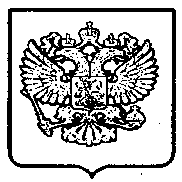 Министерство здравоохранения и социального развития		Российской ФедерацииФедеральная служба по надзорув сфере здравоохранения ТЕРРИТОРИАЛЬНЫЙ ОРГАН  ФЕДЕРАЛЬНОЙ СЛУЖБЫ ПО НАДЗОРУ В СФЕРЕ ЗДРАВООХРАНЕНИЯ ПО РЕСПУБЛИКЕ ТАТАРСТАНПРИКАЗ18.03.2019 г.                                            Казань      	                                         №П16-73/19О внесении изменений в состав Совета общественных организаций по защите прав пациентов при территориальном органе Федеральной службы по надзору в сфере здравоохранения по Республике Татарстан (далее – Совет)В целях совершенствования форм и методов защиты прав граждан на безопасную, качественную и доступную медико-социальную помощьП р и к а з ы в а ю:Утвердить состав Регионального отделения Общественного совета по защите прав пациентов при Территориальном органе Федеральной службы по надзору в сфере здравоохранения по РТ (приложение № 1 к настоящему Приказу);Считать утратившим силу Приказ Территориального органа Федеральной службы по надзору в сфере здравоохранения по Республике Татарстан № 178 от 07.08.2018г.Контроль за исполнением настоящего Приказа оставляю за собой.Руководитель       		                                            Л.Н.ШайхутдиноваПриложение №1 Утверждено Приказом Территориального органа федеральной службы по надзору в сфере здравоохранения по РТ №____ от ___________ 2019г.Состав Совета общественных организаций по защите прав пациентов при территориальном органе Федеральной службы по надзору в сфере здравоохранения по Республике ТатарстанЗайнуллина Аниса Ильевна – адвокат Адвокатской палаты Республики Татарстан, председатель;Абросимова Марина Юрьевна – зав. кафедрой биомедицинской этики и медицинского права ФГБОУ ВО КГМУ Министерства здравоохранения РФ, доктор медицинских наук;Нуриев Ильяс Рафаилович – директор ООО «Казанский медицинский диагностический центр «Клиника Нуриевых», заслуженный врач Республики Татарстан, член Совета Ассоциации предприятий малого и среднего бизнеса Республики Татарстан, член Координационного Совета Комитета по развитию малого и среднего предпринимательства Республики Татарстан, член рабочей группы Общественной палаты Республики Татарстан;Халиуллина Венера Рашидовна – Председатель объединенного профсоюзного комитета профсоюзной организации аптечных работников;Русакова Людмила Ананьевна – Председатель совета регионального отделения Межрегионального общественного движения «Движение против рака» в РТ;Хуснутдинова Гульнар Равильевна – Председатель ТРО профсоюза работников здравоохранения по РТ;Гарипов Ильшат Гусманович – Председатель Общественной организации «Диабетическое общество  инвалидов РТ»;Ольхина Евгения Дмитриевна – региональный представитель некоммерческого партнерства «Помощь больным муковисцидозом»;Байдамшин Рашит Асгатович - директор «Общественного учреждения «Диабетическая ассоциация РТ»;Исламов Рустэм Замирович – представитель Автономной некоммерческой организации по оказанию помощи больным онкологическими заболеваниями «Содействие»;Яруллина Лилия Фоатовна – представитель ВООЗ в Республике Татарстан;Ганиева Лариса Георгиевна – вице-президенту региональной организации Всеройсийского общества больных гемофилией;Калистратов Владимир Александрович – директора Союза «Республиканское объединение частных медицинских клиник «Естественный отбор»;Башкирова Ольга Аркадьевна – председатель Региональной Общественной организации Республики Татарстан «Содействие больным фенилкетонурией».Бикмуллин Тимур Альбертович – заведующий нейрохирургическим отделением Республиканской клинической больницы.